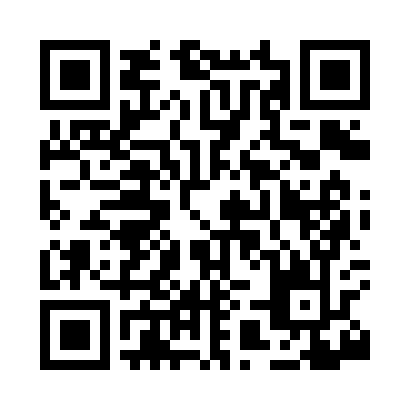 Prayer times for Utahn, Utah, USAMon 1 Jul 2024 - Wed 31 Jul 2024High Latitude Method: Angle Based RulePrayer Calculation Method: Islamic Society of North AmericaAsar Calculation Method: ShafiPrayer times provided by https://www.salahtimes.comDateDayFajrSunriseDhuhrAsrMaghribIsha1Mon4:185:561:265:258:5510:332Tue4:195:571:265:258:5510:323Wed4:205:571:265:258:5510:324Thu4:215:581:265:258:5510:325Fri4:225:581:265:258:5410:316Sat4:225:591:275:258:5410:317Sun4:236:001:275:258:5410:308Mon4:246:001:275:258:5310:299Tue4:256:011:275:258:5310:2910Wed4:266:021:275:258:5310:2811Thu4:276:021:275:258:5210:2712Fri4:286:031:285:258:5210:2613Sat4:296:041:285:258:5110:2614Sun4:306:051:285:258:5110:2515Mon4:316:051:285:258:5010:2416Tue4:326:061:285:258:4910:2317Wed4:346:071:285:258:4910:2218Thu4:356:081:285:258:4810:2119Fri4:366:091:285:258:4710:2020Sat4:376:091:285:258:4710:1921Sun4:386:101:285:258:4610:1722Mon4:406:111:285:258:4510:1623Tue4:416:121:285:248:4410:1524Wed4:426:131:285:248:4310:1425Thu4:436:141:285:248:4210:1326Fri4:456:151:285:248:4110:1127Sat4:466:161:285:238:4110:1028Sun4:476:161:285:238:4010:0929Mon4:486:171:285:238:3910:0730Tue4:506:181:285:238:3810:0631Wed4:516:191:285:228:3610:04